Положениео проведении краевого конкурса коротких видеороликов «Вконтакте с финансами»Красноярск2022 Общие положенияНастоящее Положение определяет порядок организации и проведения конкурса видеороликов «Вконтакте с финансами» (далее – Конкурс).Конкурс организуется и проводится Региональным центром финансовой грамотности Красноярского края (РЦФГ) краевого государственного автономного учреждения дополнительного профессионального образования «Красноярский краевой институт повышения квалификации и профессиональной переподготовки работников образования» (КК ИПК) при экспертной, организационной и информационной поддержке министерства образования Красноярского края, министерства финансов Красноярского края в целях реализации Государственного задания по КК ИПК, утвержденного министерством образования Красноярского края на выполнение государственных работ на 2022 год в части обеспечения деятельности регионального центра повышения квалификации по финансовой грамотности работников сферы образования и просветительской деятельности по финансовой грамотности в рамках подпрограммы «Развитие кадрового потенциала отрасли» государственной программы Красноярского края «Развитие образования», на основании п. 3.5 Устава КК ИПК.Информация о Конкурсе и его результатах размещается на сайте Регионального центра финансовой грамотности – https://rcfg24.ru, https://finfest24.ru , а также в группах РЦФГ в социальных сетях: https://vk.com/rcfg24;https://ok.ru/rcfg24;2. Цели и задачи Конкурса2.1. Конкурс проводится с целью поддержки и популяризации финансовой грамотности детей, формирования финансовой грамотности подрастающего поколения.2.2. Задачи Конкурса:привлечение учреждений образования к повышению финансовой грамотности детей, подростков и молодежи;повышение уровня финансовой грамотности школьников, студентов СПО;стимулирование и развитие творческого потенциала детей и подростков.	3. Участники Конкурса3.1. Участниками Конкурса могут стать школьники 5 – 11 классов, студенты СПО до 18 лет (включительно), проживающие на территории Красноярского края.3.2. На Конкурс принимаются работы в следующих возрастных категориях:Учащиеся 5-7 классов;Учащиеся 8-9 классов;Учащиеся 10-11 классов и студенты СПО (до 18 лет включительно).3.4. Участник может предоставить на Конкурс несколько работ.3.6. В каждой возрастной категории определяются 3 победителя (1, 2 и 3 место).3.7. Если в возрастной категории представлено 3 (три) и менее заявок, то в ней присуждается только одна премия.4. Условия Конкурса 4.1. К участию в Конкурсе допускаются участники, имеющие открытые профили в социальной сети Вконтакте с опубликованными видео конкурсных работ. Количество видео от одного участника не ограничено. Размещая видеоролик в целях участия в Конкурсе, участник гарантирует, что является его автором и не нарушает права третьих лиц на авторство либо исключительные права третьих лиц. 4.2. Конкурсная работа не должна содержать рекламу конкретных финансовых продуктов/услуг, противоречить законодательству РФ и нормам морали.4.3. Участнику необходимо опубликовать в социальной сети Вконтакте видеоролик продолжительностью 15-60 секунд на одну из следующих тем:планирование семейного бюджета, управление рисками (потеря работы, рост цен, финансовая нестабильность и др.); правила потребительского поведения, формирование «финансовой подушки безопасности», защита от финансового мошенничества, использование финансовых продуктов (банковские карты, кредиты, вклады), уплата налогов.  4.4. Участнику необходимо отметить официальный аккаунт РЦФГ в Вконтакте @rcfg24, указать хештег #finfest24. 4.5. Участник отправляет заполненную заявку по ссылке https://forms.gle/kZTW9Q1vGKArGZym9 .  В заявке участник размещает ссылку на свою конкурсную работу.5. Этапы и сроки проведения Конкурса5.1. Прием заявок проводится с 15 сентября по 5 октября 2022 года. 5.2. Экспертиза представленных материалов, определение победителей Конкурса проводится с 6 по 13 октября 2022 года.5.3. Объявление победителей Конкурса не позднее 16 октября 2022 года.5.4. Итоги Конкурса будут объявлены на информационных ресурсах, указанных в п.1.3 настоящего Положения.6. Состав и функции жюри6.1. Состав жюри Конкурса определяется Организатором. Члены жюри — представители межведомственной координационной комиссии по вопросам повышения финансовой грамотности населения Красноярского края, сотрудники РЦФГ, привлеченные эксперты в сфере финансовой грамотности.6.2. Жюри осуществляет проверку конкурсных работ на наличие необходимых хештегов и упоминаний организатора конкурса (см. п.4.4. Положения), соотносит соответствие видеоролика списку тем и оценивает работы участников, согласно критериям, указанным в п.7 настоящего Положения. 6.3. Участники, набравшие наибольшее количество баллов, объявляются победителями.7. Критерии оценки конкурсных работ7.1. Содержательная оценка видеороликов осуществляется по трехбалльной шкале по каждому из критериев:соответствие ролика одной или нескольким темам, указанным в п.4.3. настоящего Положения; соответствие ролика заявленному в п.4.3. настоящего Положения хронометражу; глубина раскрытия темы и ясность представления; оригинальность видеоролика (новизна идеи) 7.2. Техническая оценка видеороликов осуществляется по следующим критериям: качество видеосъемки; уровень владения специальными выразительными средствами; эстетичность работы (общее эмоциональное восприятие, позитивный посыл). 7.3. Один из победителей выбирается вне общей конкурсной программы в номинации «Приз зрительских симпатий». В указанной номинации для победы участнику необходимо набрать наибольшее количество лайков на видеоролике. При этом победитель указанной номинации не может совпадать с победителем, выбранным в рамках общей конкурсной программы. В случае такого совпадения, жюри определяет другого победителя Конкурса. 7.4. Победители Конкурса и победитель в номинации «Приз зрительских симпатий» награждаются дипломами и ценными подарками.8. Авторские права 8.1. Ответственность за соблюдение авторских прав при создании видеороликов, участвующих в Конкурсе, несет участник Конкурса. 8.2. Размещая свою работу в целях участия в Конкурсе, автор видеоролика автоматически дает право РЦФГ на использование размещенного материала. 8.3. В случае необходимости, организатор Конкурса может запросить у автора оригинал видеоролика.9. Награждение победителей9.1. Победители Конкурса определяются на основе решения жюри.9.2. Победители Конкурса награждаются дипломами и призами:1-е место – сертификат в магазин электроники на 15 000 рублей.2-е место – сертификат в магазин электроники на 7 000 рублей.3-е место – сертификат в магазин электроники на 3 000 рублей.«Приз зрительских симпатий» – сертификат в магазин электроники на 2 000 рублей.9.3. Если в возрастной категории представлено 3 (три) и менее заявок, то в ней присуждается только одна премия.9.4. Все участники получают сертификат участника Конкурса.9.5. Организатор оставляет за собой право определения даты и места церемонии награждения победителей Конкурса.10. Согласие участников Конкурса10.1. Предоставляя заявку и конкурсную работу на Конкурс, участники автоматически передают организаторам Конкурса право на использование представленной конкурсной работы (размещение в сети интернет, телепрограммах, участие в творческих проектах, публикации в СМИ, дальнейшее тиражирование и т. п.);10.2. Предоставляя заявку и творческую работу на Конкурс, участники автоматически дают организаторам Конкурса согласие на обработку своих персональных данных (фамилия, имя, отчество и иных персональных данных, сообщенных участником Конкурса и необходимых для заполнения заявки).10.3. Организатор гарантирует обработку персональных данных в соответствии с действующим законодательством Российской Федерации как неавтоматизированным, так и автоматизированным способами.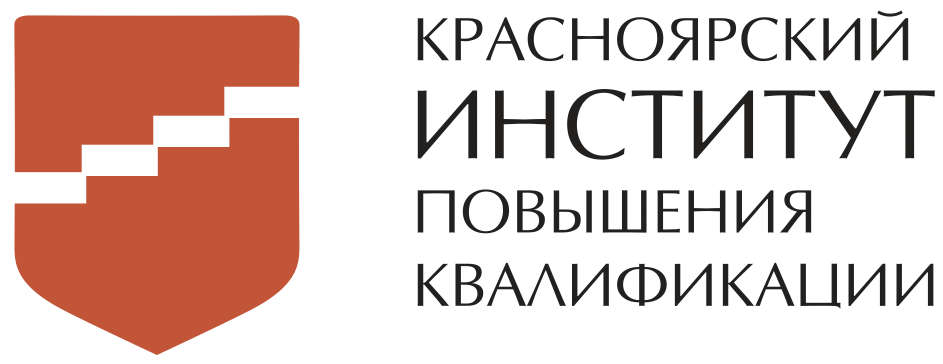 УТВЕРЖДАЮ:Ректор краевого государственного автономного учреждения дополнительного профессионального образования «Красноярский краевой институт повышения квалификации 
и профессиональной переподготовки работников образования»___________________Е.А. ЧигановаПриказ №___________от _________